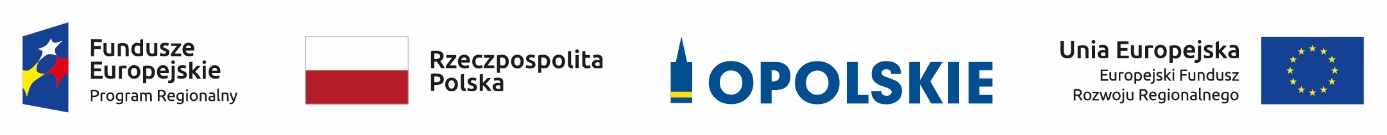 Informacja o składzie komisji oceny projektów oceniającej projekty  (w ramach procedury odwoławczej) w ramach poddziałania 
3.2.1 Efektywność energetyczna w budynkach publicznych 
dla Subregionu Północnego RPO WO 2014-2020Źródło: Opracowanie własne na podstawie Protokołu z prac komisji oceny projektów.Lp.Imię i nazwiskoFunkcjaJacek PartykaPrzewodniczący komisji oceny projektów (pracownik IOK)Tomasz HanzelPrzedstawiciel Przewodniczącego komisji oceny projektów (pracownik IOK)Anna ŚwiatłySekretarz komisji oceny projektów (pracownik IOK)Piotr BębenekCzłonek zespołu oceniającego w ramach kryteriów merytorycznych (ekspert)Piotr WierzbickiCzłonek zespołu oceniającego w ramach kryteriów merytorycznych (ekspert)